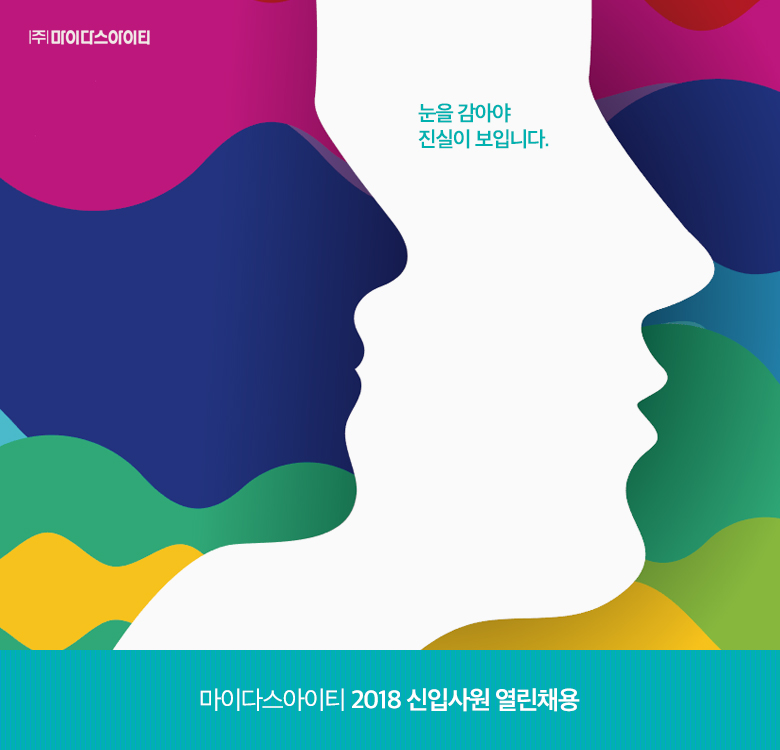 ▶마이다스아이티 블로그 : http://blog.naver.com/midas_light▶마이다스아이티 채용 페이스북 : https://www.facebook.com/midasitrecruit1. 채용 분야별 모집 요강 8. 급여 및 근무조건9. 전형절차Step 1 서류전형(9/4~9/26)서류접수 완료자 전원 대상 온라인 역량검사 실시 (9/28~9/30) *아래 5개 직무분야는 온라인 개발테스트 추가 실시(9/30 오후), 상세 내용 별도 안내 예정.1) 그래픽스 개발 2) 공학용 윈도우 어플리케이션 개발 3) 웹솔루션 프런트/백엔드 개발 4) 웹솔루션 서비스 운영 5) 머신러닝 알고리즘 개발 Step 2 실무면접Step 3 임원면접Step 4 CEO 면접Step 5 입사※ 참고 <2017 Leading Korea, Job Festival 안내>2017년 11월에 열리는 “2017 Leading Korea, Job Festival”에 마이다스아이티가 함께 합니다. 가고 싶은 회사가 있는 곳 2017 Leading Korea, Job Festival은 마이다스아이티를 비롯한 100여개의 월드클래스300 기업과 글로벌전문기업, 청년친화강소기업 등 우수 중소/중견기업이 참여하는 대규모 채용박람회입니다. 월드클래스300은 글로벌 기업으로 성장할 잠재력이 매우 높은 중소/중견기업을 정부에서 선정하여 집중 육성하는 프로젝트로, 매출 400억 이상, 최근 5년간 연 매출 증가율 15%이상인 기업들로 구성되어 있습니다. *2017 Leading Korea, Job Festival채용박람회 : 11월 20일, COEX B1홀 주최 : 산업통상자원부, 중소벤처기업부, 고용노동부 주관 : 한국산업기술진흥원, 사단법인 월드클래스300 기업협회 후원 : 일자리위원회 나에게 딱 맞는 회사를 만나는 곳 이번 Job Festival은 새로운 방식으로 진행됩니다. 온라인 입사지원서 및 통합역량검사결과를 바탕으로 빅데이터  분석을 통해 지원자에게 딱 맞는, 최적의 기업을 추천합니다. 박람회 당일에는 추천된 기업의 현장면접 및 상담이 이루어지며, 박람회 행사가 종료된 후에도 연말까지 별도의 채용 프로세스를 진행할 수 있도록 지원해 드립니다.마이다스아이티도 “2017 Leading Korea, Job Festival“과 함께합니다.이번 열린채용 지원자분들 중 “2017 Leading Korea, Job Festival” 참여를 원하는 분들에 한하여, 채용을 연계해 드립니다. 참가 희망자에게는 마이다스아이티 열린채용에 제출한 입사지원서 및 통합역량검사 결과를 Job Festival에 자동 연계하는 편의를 제공하며, 다른 우수 기업에도 동시에 지원과 매칭이 이루어질 수 있도록 도와 드립니다. 참가를 희망하는 분들은 열린 채용 지원서 작성 시 기입한 이메일로 자세한 내용을 안내 드리겠습니다.채용 연계 여부는 입사지원서 작성 완료 단계에서 선택할 수 있습니다.모집분야직무분야세부분야전공모집분야직무분야세부분야전공공학기술용SW
개발분야공학기술용SW기획건축설계(CAD) 제품 기획건축학, 실내디자인 및건축/토목공학 관련 전공
(개발 역량 미보유자 지원 가능)공학기술용SW
개발분야건설분야구조설계 개발국내외 건축/토목 분야 구조설계 기능 및 제품 개발/검증
국내외 설계 기준(규준) 분석 및 설계 기능 기획
건축/토목 구조물 최적설계 및 성능설계 알고리즘 기획/개발건축/토목 공학 관련 전공
(개발 역량 미보유자 지원 가능)공학기술용SW
개발분야수치해석솔버 개발전산 유체(CFD) 해석 프로그램 개발
건설분야(건축,교량,지반), 기계분야(구조/재료 등) 해석 프로그램 개발
고성능 해석 알고리즘 개발(유한요소법, 다물리 등)기계/토목 공학 등 관련 전공
(개발 역량 미보유자 지원 가능)공학기술용SW
개발분야그래픽스 개발모델링 및 과학 데이터 가시화를 위한 GPU 기술 개발
그래픽 UI 엔진 및 기능 개발
CAD/CAE 렌더링 엔진 개발컴퓨터공학 관련 전공 
및 건축공학, 토목공학, 기계공학 전공의 S/W개발 능통자
(온라인 개발테스트 별도 실시)공학기술용SW
개발분야공학용 윈도우어플리케이션개발건설분야 CAE SW 모델링 및 결과 분석 기능 개발
응용 소프트웨어 프레임 워크 및 창의적 UI/UX 기능 개발
기하연산 및 대용량 데이타 처리 알고리즘 구현전공 무관
(온라인 개발테스트 별도 실시)웹솔루션
개발분야웹솔루션프런트/백엔드개발클라우드환경의 웹/모바일 기반 경영솔루션 개발
Javascript/Jquery/AngularJS 기반의 프런트 개발 또는 Java/Spring을 이용한 백엔드 개발전공 무관
(온라인 개발테스트 별도 실시)웹솔루션
개발분야웹솔루션서비스 운영클라우드환경의 웹솔루션 시스템 구축/운영/모니터링
시스템 운영 자동화 개발전공 무관
(온라인 개발테스트 별도 실시)웹솔루션
개발분야머신러닝알고리즘 개발클라우드 환경의 웹기반 경영솔루션 제품의 솔버 개발
빅데이터 분석을 통한 머신러닝 알고리즘 개발
JAVA/Spring을 이용한 백엔드 솔버 개발전공 무관
(온라인 개발테스트 별도 실시)기술분야건축설계기술건축설계분야 제품 기획, 검증, 기술지원해당 지원분야 관련 전공
(건축설계 관련 분야는 건축학 전공자 지원 가능)기술분야건축구조기술건축구조분야 제품 기획, 검증, 기술지원해당 지원분야 관련 전공
(건축설계 관련 분야는 건축학 전공자 지원 가능)기술분야토목구조기술토목구조분야 제품 기획, 검증, 기술지원해당 지원분야 관련 전공
(건축설계 관련 분야는 건축학 전공자 지원 가능)기술영업분야건축설계SW기술영업건축설계분야 소프트웨어 기술영업
건축설계 관련 SW사업 시장 및 고객 분석해당 지원분야 관련 전공
(건축설계 관련 분야는 건축학 전공자 지원 가능)기술영업분야건축구조/플랜트SW기술영업건축구조/플랜트분야 소프트웨어 기술영업
건축 관련 SW사업 시장 및 고객분석해당 지원분야 관련 전공
(건축설계 관련 분야는 건축학 전공자 지원 가능)기술영업분야토목구조SW기술영업토목구조분야 소프트웨어 기술영업
토목 관련 SW사업 시장 및 고객분석해당 지원분야 관련 전공
(건축설계 관련 분야는 건축학 전공자 지원 가능)기술영업분야지반구조SW기술영업지반구조분야 소프트웨어 기술영업
지반 관련 SW사업 시장 및 고객분석해당 지원분야 관련 전공
(건축설계 관련 분야는 건축학 전공자 지원 가능)기술영업분야기계SW기술영업기계분야 소프트웨어 기술영업
기계 관련 SW사업 시장 및 고객분석해당 지원분야 관련 전공
(건축설계 관련 분야는 건축학 전공자 지원 가능)엔지니어링분야기계설계플랜트 설계(기계설계, 구조해석) 및 사업관리
플랜트 엔지니어링 자동화 시스템 구축해당 지원분야 관련 전공
(건축설계 관련 분야는 건축학 전공자 지원 가능)엔지니어링분야건축구조설계초고층, 대공간, PT(Post Tension) 및 일반건축 구조설계
Structural Health Monitoring 및 기둥축소량 해석/계측
구조물 성능/상태평가 기법 연구 및 수행해당 지원분야 관련 전공
(건축설계 관련 분야는 건축학 전공자 지원 가능)엔지니어링분야지반해석 및 설계지반분야 특화 해석
토목분야 지반 설계 및 실무과제 수행
플랜트 구조물 지반 설계해당 지원분야 관련 전공
(건축설계 관련 분야는 건축학 전공자 지원 가능)엔지니어링분야구조유동해석건설구조 및 기계분야 특화해석 및 유동해석
특수구조물(케이블시스템, PSC시스템, 특수보도교 등) 설계해당 지원분야 관련 전공
(건축설계 관련 분야는 건축학 전공자 지원 가능)해외분야해외기술건축/토목/지반 관련 분야 소프트웨어 제품 기획, 검증, 기술지원관련 분야 전공
(영어, 중국어, 일본어, 러시아어, 독일어, 프랑스어, 터키어,인디어 능통자 우대)해외분야해외사업건축/토목/지반 관련 분야 소프트웨어 해외영업 및 마케팅
해외 시장 개척전공 무관
(영어, 중국어, 일본어, 러시아어, 독일어, 프랑스어, 터키어,인디어 능통자 우대)사업기획분야공학기술용SW사업기획공학기술용S/W 사업 온∙오프라인 마케팅 전략 수립 및 실행전공 무관웹비즈니스분야웹솔루션기술지원경영솔루션 제품 기술지원 및 사용자 교육 실시전공 무관웹비즈니스분야웹솔루션영업경영솔루션 사업 전략 수립 및 운영
B2B 마케팅 기획 및 영업 실행전공 무관웹비즈니스분야VR 및 뉴미디어기획건축/주택분양관련 VR 및 뉴미디어 프로젝트 기획 및 관리 업무 (건축CG, VR, 항공영상 등)
신규 서비스 개발 및 기획/고객 관리/영업
*관련 프로젝트 수행 관련 포트폴리오 첨부 필수전공 무관경영분야비서CEO 일정관리, CEO 컨디션 및 CEO 집무실 관리 
CEO 수명 업무 지원 
전화 및 손님 응대, 문서관리 및 운영전공 무관경영분야온라인 마케팅공식 온라인 채널(블로그, 페이스북) 콘텐츠 기획 및 제작
온라인 채널 반응 및 데이터 분석 관리
온/오프라인 이벤트 기획 및 제작전공 무관경영분야육성경영사상 컨텐츠의 제작 및 보급
육성 프로그램 기획 및 운영
교육 관련 컨텐츠 제작전공 무관경영분야인사인사 기획 및 운영 
채용/평가/보상 등 인사전반 업무 
Global HR 기획 및 운영전공 무관경영분야재무/회계회계/세무/자금/외환 관리전공 무관경영분야심리검사 개발심리측정방법 연구 및 심리검사 개발(연구조사 및 문항개발 전 과정)
HR 데이터 분석 및 관리
데이터 분석 컨텐츠 개발 및 웹기획심리학 전분야, 경영학, 교육학, 통계학 관련 전공디자인분야웹디자인웹디자인(크리에이티브 디자인)
마이다스 SW사업 부문 온라인 홍보물(이벤트, 프로모션, eDM, 배너 등) 제작마이다스 SW사업 부문 및 전사 웹사이트 구축 및 유지보수 운영
*포트폴리오 첨부 필수디자인 관련 전공디자인분야건축기반 3D 그래픽디자인건축 기반3D 그래픽 디자인(모델링, 맵핑, VR 및 영상)
3D 트래킹 및 이펙트 합성 
게임 엔진 활용 3D VR
*포트폴리오 첨부 필수전공 무관2. 지원자격 2. 지원자격 2. 지원자격 2. 지원자격 ① 고교/전문대학, 4년제 대학/대학원(박사 포함) 기졸업자 및 2018년 2월 졸업 예정자① 고교/전문대학, 4년제 대학/대학원(박사 포함) 기졸업자 및 2018년 2월 졸업 예정자① 고교/전문대학, 4년제 대학/대학원(박사 포함) 기졸업자 및 2018년 2월 졸업 예정자① 고교/전문대학, 4년제 대학/대학원(박사 포함) 기졸업자 및 2018년 2월 졸업 예정자    ※ 고교 지원자는 열린 채용의 취지로 본인의 적성과 역량에 따라 전공과 무관하게 지원 가능(입사 후 전문 역량 함양 교육 예정)    ※ 고교 지원자는 열린 채용의 취지로 본인의 적성과 역량에 따라 전공과 무관하게 지원 가능(입사 후 전문 역량 함양 교육 예정)    ※ 고교 지원자는 열린 채용의 취지로 본인의 적성과 역량에 따라 전공과 무관하게 지원 가능(입사 후 전문 역량 함양 교육 예정)    ※ 고교 지원자는 열린 채용의 취지로 본인의 적성과 역량에 따라 전공과 무관하게 지원 가능(입사 후 전문 역량 함양 교육 예정)    ※ 해외대학 재학생의 경우, 학사 일정에 따라 2018년 8월 졸업 예정자도 지원 가능 ② 해외분야 지원자의 경우 입사 후 현지 법인 근무가 가능해야 함 ③ 남성의 경우 군필자 및 면제자에 한해 지원 가능 (단, 전문연구요원 대상자 및 고교 재학생은 미필자 지원 가능)3. 우대사항3. 우대사항보훈 및 장애 대상자는 관련 법규에 의거 우대 보훈 및 장애 대상자는 관련 법규에 의거 우대 보훈 및 장애 대상자는 관련 법규에 의거 우대 보훈 및 장애 대상자는 관련 법규에 의거 우대 보훈 및 장애 대상자는 관련 법규에 의거 우대 보훈 및 장애 대상자는 관련 법규에 의거 우대 보훈 및 장애 대상자는 관련 법규에 의거 우대 보훈 및 장애 대상자는 관련 법규에 의거 우대 보훈 및 장애 대상자는 관련 법규에 의거 우대 보훈 및 장애 대상자는 관련 법규에 의거 우대 4. 근무지역 : 본사(판교), 부산사무소 및 해외법인4. 근무지역 : 본사(판교), 부산사무소 및 해외법인4. 근무지역 : 본사(판교), 부산사무소 및 해외법인4. 근무지역 : 본사(판교), 부산사무소 및 해외법인4. 근무지역 : 본사(판교), 부산사무소 및 해외법인4. 근무지역 : 본사(판교), 부산사무소 및 해외법인4. 근무지역 : 본사(판교), 부산사무소 및 해외법인4. 근무지역 : 본사(판교), 부산사무소 및 해외법인4. 근무지역 : 본사(판교), 부산사무소 및 해외법인4. 근무지역 : 본사(판교), 부산사무소 및 해외법인5. 지원서 접수5. 지원서 접수① 접수기간: 2017년 9월 4일(월) ~ 9월 26일(화) 오후 6시① 접수기간: 2017년 9월 4일(월) ~ 9월 26일(화) 오후 6시① 접수기간: 2017년 9월 4일(월) ~ 9월 26일(화) 오후 6시① 접수기간: 2017년 9월 4일(월) ~ 9월 26일(화) 오후 6시① 접수기간: 2017년 9월 4일(월) ~ 9월 26일(화) 오후 6시① 접수기간: 2017년 9월 4일(월) ~ 9월 26일(화) 오후 6시① 접수기간: 2017년 9월 4일(월) ~ 9월 26일(화) 오후 6시① 접수기간: 2017년 9월 4일(월) ~ 9월 26일(화) 오후 6시① 접수기간: 2017년 9월 4일(월) ~ 9월 26일(화) 오후 6시① 접수기간: 2017년 9월 4일(월) ~ 9월 26일(화) 오후 6시② 접수방법: 온라인접수 (당사 채용사이트: www.midasit.com)② 접수방법: 온라인접수 (당사 채용사이트: www.midasit.com)② 접수방법: 온라인접수 (당사 채용사이트: www.midasit.com)② 접수방법: 온라인접수 (당사 채용사이트: www.midasit.com)② 접수방법: 온라인접수 (당사 채용사이트: www.midasit.com)② 접수방법: 온라인접수 (당사 채용사이트: www.midasit.com)② 접수방법: 온라인접수 (당사 채용사이트: www.midasit.com)② 접수방법: 온라인접수 (당사 채용사이트: www.midasit.com)② 접수방법: 온라인접수 (당사 채용사이트: www.midasit.com)② 접수방법: 온라인접수 (당사 채용사이트: www.midasit.com)③ 서류전형 합격자 발표: 10월 셋째주 발표예정 (e-mail 및 홈페이지 결과 확인)③ 서류전형 합격자 발표: 10월 셋째주 발표예정 (e-mail 및 홈페이지 결과 확인)③ 서류전형 합격자 발표: 10월 셋째주 발표예정 (e-mail 및 홈페이지 결과 확인)③ 서류전형 합격자 발표: 10월 셋째주 발표예정 (e-mail 및 홈페이지 결과 확인)③ 서류전형 합격자 발표: 10월 셋째주 발표예정 (e-mail 및 홈페이지 결과 확인)③ 서류전형 합격자 발표: 10월 셋째주 발표예정 (e-mail 및 홈페이지 결과 확인)③ 서류전형 합격자 발표: 10월 셋째주 발표예정 (e-mail 및 홈페이지 결과 확인)③ 서류전형 합격자 발표: 10월 셋째주 발표예정 (e-mail 및 홈페이지 결과 확인)③ 서류전형 합격자 발표: 10월 셋째주 발표예정 (e-mail 및 홈페이지 결과 확인)③ 서류전형 합격자 발표: 10월 셋째주 발표예정 (e-mail 및 홈페이지 결과 확인)6. CEO 강연회 & 채용 설명회 안내6. CEO 강연회 & 채용 설명회 안내6. CEO 강연회 & 채용 설명회 안내6. CEO 강연회 & 채용 설명회 안내6. CEO 강연회 & 채용 설명회 안내6. CEO 강연회 & 채용 설명회 안내6. CEO 강연회 & 채용 설명회 안내6. CEO 강연회 & 채용 설명회 안내“마이다스아이티 채용 페이스북 오픈 기념 이벤트로, '좋아요'를 눌러주신 분을 모시고CEO 강연회 및 채용 설명회를 진행합니다.”“마이다스아이티 채용 페이스북 오픈 기념 이벤트로, '좋아요'를 눌러주신 분을 모시고CEO 강연회 및 채용 설명회를 진행합니다.”“마이다스아이티 채용 페이스북 오픈 기념 이벤트로, '좋아요'를 눌러주신 분을 모시고CEO 강연회 및 채용 설명회를 진행합니다.”“마이다스아이티 채용 페이스북 오픈 기념 이벤트로, '좋아요'를 눌러주신 분을 모시고CEO 강연회 및 채용 설명회를 진행합니다.”“마이다스아이티 채용 페이스북 오픈 기념 이벤트로, '좋아요'를 눌러주신 분을 모시고CEO 강연회 및 채용 설명회를 진행합니다.”“마이다스아이티 채용 페이스북 오픈 기념 이벤트로, '좋아요'를 눌러주신 분을 모시고CEO 강연회 및 채용 설명회를 진행합니다.”“마이다스아이티 채용 페이스북 오픈 기념 이벤트로, '좋아요'를 눌러주신 분을 모시고CEO 강연회 및 채용 설명회를 진행합니다.”① 신청 대상: 2018 신입사원 열린채용 지원자 및 관심 인원① 신청 대상: 2018 신입사원 열린채용 지원자 및 관심 인원① 신청 대상: 2018 신입사원 열린채용 지원자 및 관심 인원① 신청 대상: 2018 신입사원 열린채용 지원자 및 관심 인원① 신청 대상: 2018 신입사원 열린채용 지원자 및 관심 인원① 신청 대상: 2018 신입사원 열린채용 지원자 및 관심 인원① 신청 대상: 2018 신입사원 열린채용 지원자 및 관심 인원① 신청 대상: 2018 신입사원 열린채용 지원자 및 관심 인원① 신청 대상: 2018 신입사원 열린채용 지원자 및 관심 인원① 신청 대상: 2018 신입사원 열린채용 지원자 및 관심 인원② 일시 및 장소: 2017년 9월 19일(화) 오후 1:20 ~ 4:00 역삼 GS타워 1층 아모리스홀② 일시 및 장소: 2017년 9월 19일(화) 오후 1:20 ~ 4:00 역삼 GS타워 1층 아모리스홀② 일시 및 장소: 2017년 9월 19일(화) 오후 1:20 ~ 4:00 역삼 GS타워 1층 아모리스홀② 일시 및 장소: 2017년 9월 19일(화) 오후 1:20 ~ 4:00 역삼 GS타워 1층 아모리스홀② 일시 및 장소: 2017년 9월 19일(화) 오후 1:20 ~ 4:00 역삼 GS타워 1층 아모리스홀② 일시 및 장소: 2017년 9월 19일(화) 오후 1:20 ~ 4:00 역삼 GS타워 1층 아모리스홀② 일시 및 장소: 2017년 9월 19일(화) 오후 1:20 ~ 4:00 역삼 GS타워 1층 아모리스홀④ 신청 방법: 온라인 신청 (www.midasit.com/recruit)7. 캠퍼스 설명회 일정 ④ 신청 방법: 온라인 신청 (www.midasit.com/recruit)7. 캠퍼스 설명회 일정 ④ 신청 방법: 온라인 신청 (www.midasit.com/recruit)7. 캠퍼스 설명회 일정 ④ 신청 방법: 온라인 신청 (www.midasit.com/recruit)7. 캠퍼스 설명회 일정 ④ 신청 방법: 온라인 신청 (www.midasit.com/recruit)7. 캠퍼스 설명회 일정 ④ 신청 방법: 온라인 신청 (www.midasit.com/recruit)7. 캠퍼스 설명회 일정 ④ 신청 방법: 온라인 신청 (www.midasit.com/recruit)7. 캠퍼스 설명회 일정 ④ 신청 방법: 온라인 신청 (www.midasit.com/recruit)7. 캠퍼스 설명회 일정 ④ 신청 방법: 온라인 신청 (www.midasit.com/recruit)7. 캠퍼스 설명회 일정 ④ 신청 방법: 온라인 신청 (www.midasit.com/recruit)7. 캠퍼스 설명회 일정 학교일시장소동국대학교9월 8일 (금) 오후 4 ~ 6시서울캠퍼스 문화관 2층 학명세미나실연세대학교9월 8일 (금) 오후 4 ~ 6시신촌∙국제캠퍼스 공학원 제 2세미나실인하대학교9월 8일 (금) 오후 4 ~ 6시학생회관 3층 회의실경희대학교9월 12일 (화) 오후 4 ~ 6시국제캠퍼스 도서관 3층 피스홀 한양대학교9월 12일 (화) 오후 3 ~ 5시서울캠퍼스 박물관 2층 세미나실건국대학교9월 13일 (수) 오후 4 ~ 6시공학관 C동 소강당서울시립대학교9월 13일 (수) 오후 4 ~ 6시자연과학관 2층 국제회의장성균관대학교9월 14일 (목) 오후 4 ~ 6시자연과학캠퍼스 제2공학관 27동 27515호중앙대학교9월 15일 (금) 오후 4 ~ 6시서울캠퍼스 310관 201호급여동종업계 상위 수준복리후생Happy Think Weeks(4주간 유급휴가 제도), 호텔식 식사, Secret chef, 365행복포인트,자녀 교육비(대학까지)지원, 주택자금지원, 경조사지원 등10. 지원문의마이다스아이티 채용담당(Tel : 031)789-4192/1289 당사 채용 홈페이지 Q&A 게시판 이용)